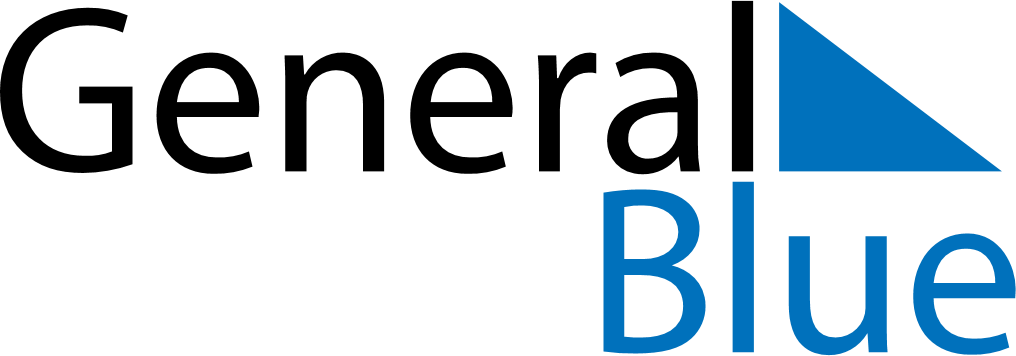 April 2020April 2020April 2020April 2020April 2020April 2020UkraineUkraineUkraineUkraineUkraineUkraineMondayTuesdayWednesdayThursdayFridaySaturdaySunday12345678910111213141516171819Orthodox Easter20212223242526Orthodox Easter27282930NOTES